くすりのしおり内服剤2012年07月作成より詳細な情報を望まれる場合は、担当の医師または薬剤師におたずねください。また、「患者向医薬品ガイド」、医療専門家向けの「添付文書情報」が医薬品医療機器総合機構のホームページに掲載されています。Drug Information Sheet("Kusuri-no-Shiori")InternalPublished: 07/2012For further information, talk to your doctor or pharmacist.薬には効果（ベネフィット）だけでなく副作用（リスク）があります。副作用をなるべく抑え、効果を最大限に引き出すことが大切です。そのために、この薬を使用される患者さんの理解と協力が必要です。薬には効果（ベネフィット）だけでなく副作用（リスク）があります。副作用をなるべく抑え、効果を最大限に引き出すことが大切です。そのために、この薬を使用される患者さんの理解と協力が必要です。商品名:エピナスチン塩酸塩錠10mg「ケミファ」主成分:エピナスチン塩酸塩(Epinastine hydrochloride)剤形:白色～微黄色の錠剤、直径6.6mm、厚さ3.2mmシート記載:エピナスチン塩酸塩10mg「ケミファ」、10、NPI120、アレルギー用薬、Epinastine10mg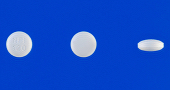 この薬の作用と効果について選択的H1受容体拮抗作用があり、また、ヒスタミンなどのアレルギー原因物質の遊離を抑えて抗アレルギー作用を示します。通常、気管支喘息、アレルギー性鼻炎、蕁麻疹、湿疹・皮膚炎、皮膚そう痒症、痒疹、そう痒を伴う尋常性乾癬の治療に用いられます。この薬の作用と効果について選択的H1受容体拮抗作用があり、また、ヒスタミンなどのアレルギー原因物質の遊離を抑えて抗アレルギー作用を示します。通常、気管支喘息、アレルギー性鼻炎、蕁麻疹、湿疹・皮膚炎、皮膚そう痒症、痒疹、そう痒を伴う尋常性乾癬の治療に用いられます。次のような方は使う前に必ず担当の医師と薬剤師に伝えてください。・以前に薬を使用して、かゆみ、発疹などのアレルギー症状が出たことがある。肝障害または既往歴がある。・妊娠または授乳中・他に薬などを使っている（お互いに作用を強めたり、弱めたりする可能性もありますので、他に使用中の一般用医薬品や食品も含めて注意してください）。次のような方は使う前に必ず担当の医師と薬剤師に伝えてください。・以前に薬を使用して、かゆみ、発疹などのアレルギー症状が出たことがある。肝障害または既往歴がある。・妊娠または授乳中・他に薬などを使っている（お互いに作用を強めたり、弱めたりする可能性もありますので、他に使用中の一般用医薬品や食品も含めて注意してください）。用法・用量（この薬の使い方）・あなたの用法・用量は<<　　　　　　　　　　　　　　　　　　　　　　　　　　　:医療担当者記入>>・喘息、蕁麻疹などの皮膚疾患：通常、成人は1回2錠（主成分として20mg）を1日1回服用します。アレルギー性鼻炎：通常、成人は1回1～2錠（主成分として10～20mg）を1日1回服用します。いずれの場合も、治療を受ける疾患や年齢・症状により適宜増減されます。必ず指示された服用方法に従ってください。・飲み忘れた場合は、気がついた時点で、できるだけ早く飲んでください。ただし、次に飲む時間が近い場合には、1回分を飛ばして、次の分からふだんの飲み方に戻してください。絶対に2回分を一度に飲んではいけません。・誤って多く飲んだ場合は医師または薬剤師に相談してください。・医師の指示なしに、自分の判断で飲むのを止めないでください。用法・用量（この薬の使い方）・あなたの用法・用量は<<　　　　　　　　　　　　　　　　　　　　　　　　　　　:医療担当者記入>>・喘息、蕁麻疹などの皮膚疾患：通常、成人は1回2錠（主成分として20mg）を1日1回服用します。アレルギー性鼻炎：通常、成人は1回1～2錠（主成分として10～20mg）を1日1回服用します。いずれの場合も、治療を受ける疾患や年齢・症状により適宜増減されます。必ず指示された服用方法に従ってください。・飲み忘れた場合は、気がついた時点で、できるだけ早く飲んでください。ただし、次に飲む時間が近い場合には、1回分を飛ばして、次の分からふだんの飲み方に戻してください。絶対に2回分を一度に飲んではいけません。・誤って多く飲んだ場合は医師または薬剤師に相談してください。・医師の指示なしに、自分の判断で飲むのを止めないでください。生活上の注意・眠気を催すことがあるので、自動車の運転など危険を伴う機械の操作には十分注意してください。生活上の注意・眠気を催すことがあるので、自動車の運転など危険を伴う機械の操作には十分注意してください。この薬を使ったあと気をつけていただくこと（副作用）主な副作用として、眠気、倦怠感、頭痛、口渇、胃部不快感、吐き気、腹痛、浮腫（顔や手足のむくみ）、発疹、蕁麻疹、かゆみ、紅斑、頻尿などが報告されています。このような症状に気づいたら、担当の医師または薬剤師に相談してください。まれに下記のような症状があらわれ、[　]内に示した副作用の初期症状である可能性があります。このような場合には、使用をやめて、すぐに医師の診療を受けてください。・全身倦怠感、食欲不振、皮膚や結膜などが黄色くなる [肝機能障害、黄疸]・鼻血、歯ぐきの出血、手足などの皮下出血（あざ） [血小板減少]以上の副作用はすべてを記載したものではありません。上記以外でも気になる症状が出た場合は、医師または薬剤師に相談してください。この薬を使ったあと気をつけていただくこと（副作用）主な副作用として、眠気、倦怠感、頭痛、口渇、胃部不快感、吐き気、腹痛、浮腫（顔や手足のむくみ）、発疹、蕁麻疹、かゆみ、紅斑、頻尿などが報告されています。このような症状に気づいたら、担当の医師または薬剤師に相談してください。まれに下記のような症状があらわれ、[　]内に示した副作用の初期症状である可能性があります。このような場合には、使用をやめて、すぐに医師の診療を受けてください。・全身倦怠感、食欲不振、皮膚や結膜などが黄色くなる [肝機能障害、黄疸]・鼻血、歯ぐきの出血、手足などの皮下出血（あざ） [血小板減少]以上の副作用はすべてを記載したものではありません。上記以外でも気になる症状が出た場合は、医師または薬剤師に相談してください。保管方法 その他・乳幼児、小児の手の届かないところで、直射日光、高温、湿気を避けて保管してください。開封後は、湿気に注意してください。・薬が残った場合、保管しないで廃棄してください。保管方法 その他・乳幼児、小児の手の届かないところで、直射日光、高温、湿気を避けて保管してください。開封後は、湿気に注意してください。・薬が残った場合、保管しないで廃棄してください。医療担当者記入欄      　　　　　　　　年　　　月　　　日医療担当者記入欄      　　　　　　　　年　　　月　　　日The information on this sheet is based on approvals granted by the Japanese regulatory authority. Approval details may vary by country. Medicines have adverse reactions (risks) as well as efficacies (benefits). It is important to minimize adverse reactions and maximize efficacy. To obtain a better therapeutic response, patients should understand their medication and cooperate with the treatment.The information on this sheet is based on approvals granted by the Japanese regulatory authority. Approval details may vary by country. Medicines have adverse reactions (risks) as well as efficacies (benefits). It is important to minimize adverse reactions and maximize efficacy. To obtain a better therapeutic response, patients should understand their medication and cooperate with the treatment.Brand name:Epinastine Hydrochloride Tablets 10mg "Chemiphar"Active ingredient:Epinastine hydrochlorideDosage form:white to faint yellow tablet, diameter : approx. 6.6 mm, thickness : approx. 3.2 mmPrint on wrapping:エピナスチン塩酸塩10mg「ケミファ」, 10, NPI120, アレルギー用薬, Epinastine10mgEffects of this medicineThis medicine is a selective H1-receptor antagonist and also has an antiallergic effect by inhibiting the release of allergy-inducing substances such as histamine.Usually, this medicine is used to treat bronchial asthma, allergic rhinitis, hives, eczema, dermatitis, pruritus cutaneous, prurigo and psoriasis vulgaris with pruritus.Effects of this medicineThis medicine is a selective H1-receptor antagonist and also has an antiallergic effect by inhibiting the release of allergy-inducing substances such as histamine.Usually, this medicine is used to treat bronchial asthma, allergic rhinitis, hives, eczema, dermatitis, pruritus cutaneous, prurigo and psoriasis vulgaris with pruritus.Before using this medicine, be sure to tell your doctor and pharmacist・If you have previously experienced any allergic reactions (itch, rash, etc.) to any medicines.If you have or have a history of liver disorder.・If you are pregnant or breastfeeding.・If you are taking any other medicinal products. (Some medicines may interact to enhance or diminish medicinal effects. Beware of over-the-counter medicines and dietary supplements as well as other prescription medicines.)Before using this medicine, be sure to tell your doctor and pharmacist・If you have previously experienced any allergic reactions (itch, rash, etc.) to any medicines.If you have or have a history of liver disorder.・If you are pregnant or breastfeeding.・If you are taking any other medicinal products. (Some medicines may interact to enhance or diminish medicinal effects. Beware of over-the-counter medicines and dietary supplements as well as other prescription medicines.)Dosing schedule (How to take this medicine)・Your dosing schedule prescribed by your doctor is((            to be written by a healthcare professional))・For asthma and skin diseases such as hives: In general, for adults, take one tablet (20mg of the active ingredient) at a time, once daily.For allergic rhinitis: In general, for adults, take 10 to 20mg of the active ingredient at a time, once daily. This preparation contains 20mg of the active ingredient in one tablet. In any case, the dosage may be adjusted according to the disease, age or symptoms. Strictly follow the instructions.・If you miss a dose, take the missed dose as soon as possible. If it is almost time for the next dose, skip the missed dose and continue your regular dosing schedule. You should never take two doses at one time.・If you accidentally take more than your prescribed dose, consult with your doctor or pharmacist.・Do not stop taking this medicine unless your doctor instructs you to do so.Dosing schedule (How to take this medicine)・Your dosing schedule prescribed by your doctor is((            to be written by a healthcare professional))・For asthma and skin diseases such as hives: In general, for adults, take one tablet (20mg of the active ingredient) at a time, once daily.For allergic rhinitis: In general, for adults, take 10 to 20mg of the active ingredient at a time, once daily. This preparation contains 20mg of the active ingredient in one tablet. In any case, the dosage may be adjusted according to the disease, age or symptoms. Strictly follow the instructions.・If you miss a dose, take the missed dose as soon as possible. If it is almost time for the next dose, skip the missed dose and continue your regular dosing schedule. You should never take two doses at one time.・If you accidentally take more than your prescribed dose, consult with your doctor or pharmacist.・Do not stop taking this medicine unless your doctor instructs you to do so.Precautions while taking this medicine・This medicine may cause drowsiness. Pay close attention when engaging in hazardous activities such as driving a car.Precautions while taking this medicine・This medicine may cause drowsiness. Pay close attention when engaging in hazardous activities such as driving a car.Possible adverse reactions to this medicineThe most commonly reported adverse reactions include drowsiness, malaise, headache, dry mouth, gastric discomfort, nausea, abdominal pain, edema (face, limbs), rash, hives, itching, erythema and frequent urination. If any of these symptoms occur, consult with your doctor or pharmacist.The symptoms described below are rarely seen as initial symptoms of the adverse reactions indicated in brackets. If any of these symptoms occur, stop taking this medicine and see your doctor immediately.・general malaise, loss of appetite, yellowness of the skin or conjunctiva [hepatic dysfunction, jaundice]・nose bleeding, gum bleeding, subcutaneous bleeding of the limbs (bruise) [thrombocytopenia]The above symptoms do not describe all the adverse reactions to this medicine. Consult with your doctor or pharmacist if you notice any symptoms of concern other than those listed above.Possible adverse reactions to this medicineThe most commonly reported adverse reactions include drowsiness, malaise, headache, dry mouth, gastric discomfort, nausea, abdominal pain, edema (face, limbs), rash, hives, itching, erythema and frequent urination. If any of these symptoms occur, consult with your doctor or pharmacist.The symptoms described below are rarely seen as initial symptoms of the adverse reactions indicated in brackets. If any of these symptoms occur, stop taking this medicine and see your doctor immediately.・general malaise, loss of appetite, yellowness of the skin or conjunctiva [hepatic dysfunction, jaundice]・nose bleeding, gum bleeding, subcutaneous bleeding of the limbs (bruise) [thrombocytopenia]The above symptoms do not describe all the adverse reactions to this medicine. Consult with your doctor or pharmacist if you notice any symptoms of concern other than those listed above.Storage conditions and other information・Keep out of the reach of children. Store away from direct sunlight, heat and moisture. Avoid moisture after opening.・Discard the remainder. Do not store them.Storage conditions and other information・Keep out of the reach of children. Store away from direct sunlight, heat and moisture. Avoid moisture after opening.・Discard the remainder. Do not store them.For healthcare professional use only      /    /For healthcare professional use only      /    /